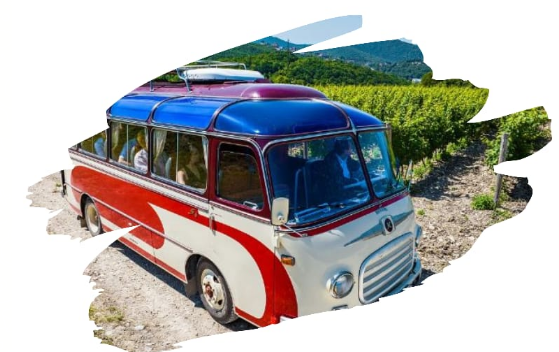 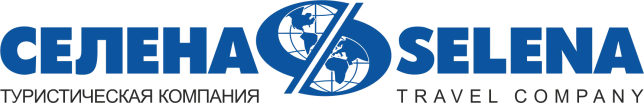 ТУР НА РОДИНУ СОВЕТСКОГО ШАМПАНСКОГОЭкскурсионный тур1 деньСтоимость тура: 2 000 руб./чел.ООО ТК «СЕЛЕНА» оставляет за собой право изменять порядок и время проведения экскурсий, сохраняя программу в целом!07:00Выезд группы автобусом из Краснодара от Драмтеатра. Переезд в п. Абрау-Дюрсо (~160 км)По пути ведется трассовая экскурсия, туристы узнают много интересного об истории и культуре виноделия.Абрау-Дюрсо — уникальный памятник природы, истории и культуры России. Место славится живописным ландшафтом и целебным воздухом. Абрау-Дюрсо многие называют «Русской Ривьерой», главная красота и гордость, которого является озеро Абрау. Оно считается самым крупным пресноводным водоемом не только в Краснодарском крае, но и на всем Северо-Западном Кавказе.Отправившись на познавательную экскурсию по Русскому винному дому «Абрау-Дюрсо», вы попадаете в удивительный подземный мир, где царит дух настоящего игристого вина. Опытный гид не просто проведет вас коридорами производства, но позволит заглянуть за кулисы таинства шампенуаза и поможет от начала и до конца пройти путь создания классического игристого вина. После экскурсии вы сможете посетить медиа-пространство «Галерея света Абрау». В галерее представлена первая персональная выставка работ студии аудиовизуального искусства Kuflex, состоящая из 7 работ.Прогулка на ретро-автобусе. Совершите незабываемое путешествие по самым живописным местам Абрау-Дюрсо! Приглашаем вас насладиться автопрогулкой на ретро-автобусе Setra S7 с остановками на главных смотровых площадках курорта. Setra S7 – немецкий автобус, выпущенный в 50-х годах прошлого столетия. Считается жемчужиной европейской инженерии того периода, ведь он отличается максимальным комфортом и легкой маневренностью – даже в сравнении с современными моделями! А элегантный дизайн, передающий дух прошедшей эпохи, только подчеркивает особенность и индивидуальность этого транспорта.Переезд в г. Новороссийск. Обед в кафе (по желанию за доп.плату)Экскурсия-прогулка по набережной имени адмирала Серебрякова, посещение крейсера «Михаил Кутузов» (по желанию за доп. плату) - в прошлом боевой корабль, а ныне – музей Черноморского флота, с интереснейшей историей.17:00Выезд группы в Краснодар20:30Прибытие группы (время прибытия указано ориентировочно)В стоимость тура включено: транспортное обслуживаниеэкскурсионное обслуживаниестраховка от несчастного случаяДополнительно оплачивается: питание на маршрутевход.билет:комбо-тариф: экскурсия по Русскому винному дому Абрау-Дюрсо + Галерея Света + прогулка на ретро-автобусе – 1800 / 1440 (от 6 до 9 лет) руб.Крейсер М. Кутузов – 400/100 руб.Стоимость входных билетов может меняться!Туристам необходимо иметь с собой: паспорт/свидетельство о рождении, полис ОМСТуристам необходимо иметь с собой: паспорт/свидетельство о рождении, полис ОМСТуристическая компания «СЕЛЕНА»350058, Россия, город Краснодар, ул. Ставропольская, 330info@selena-travel.ru | www.selena-travel.ru+7 861 233 74 00 | 235 85 65 | 233 75 98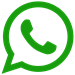                                      +7 988 387 81 27